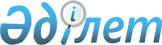 Об утверждении государственного образовательного заказа на дошкольное воспитание и обучение, размера подушевого финансирования и родительской платы на 2015 год
					
			Утративший силу
			
			
		
					Постановление акимата города Костаная Костанайской области от 5 февраля 2015 года № 239. Зарегистрировано Департаментом юстиции Костанайской области 3 марта 2015 года № 5384. Утратило силу постановлением акимата города Костаная Костанайской области от 25 декабря 2015 года № 3594

      Сноска. Утратило силу постановлением акимата города Костаная Костанайской области от 25.12.2015 № 3594 (вводится в действие со дня его первого официального опубликования и распространяется на отношения, возникшие с 01.11.2015).      В соответствии со статьей 31 Закона Республики Казахстан от 23 января 2001 года «О местном государственном управлении и самоуправлении в Республике Казахстан», подпунктом 8-1) пункта 4 статьи 6 Закона Республики Казахстан от 27 июля 2007 года «Об образовании» акимат города Костаная ПОСТАНОВЛЯЕТ:



      1. Утвердить государственный образовательный заказ на дошкольное воспитание и обучение, размер подушевого финансирования и родительской платы в дошкольных организациях образования города Костаная на 2015 год согласно приложениям 1 и 2.



      2. Контроль за исполнением настоящего постановления возложить на заместителя акима города Костаная Калиева М.Ж.



      3. Настоящее постановление вводится в действие по истечении десяти календарных дней после дня его первого официального опубликования и распространяется на отношения, возникшие с 1 января 2015 года.      Аким                                       А. Ахметжанов

Приложение № 1              

к постановлению акимата города Костаная  

от 5 февраля 2015 года          

№ 239                    Государственный образовательный заказ

на дошкольное воспитание и обучение, размер подушевого

финансирования и родительской платы в дошкольных организациях

образования города Костаная на 2015 год, финансируемых

за счет средств республиканского бюджета.      Сноска. Приложение 1 - в редакции постановления акимата города Костаная Костанайской области от 09.09.2015 № 2387 (вводится в действие по истечении десяти календарных дней после дня его первого официального опубликования).

Приложение № 2              

к постановлению акимата города Костаная  

от 5 февраля 2015 года          

№ 239                    Государственный образовательный заказ на дошкольное

воспитание и обучение, размер подушевого финансирования

и родительской платы в дошкольных организациях образования

города Костаная на 2015 год, финансируемых за счет

местного бюджета.
					© 2012. РГП на ПХВ «Институт законодательства и правовой информации Республики Казахстан» Министерства юстиции Республики Казахстан
				№ п/пАдминистративно-территориальное расположение организаций дошкольного воспитания и обученияКоличество воспитанников организаций дошкольного воспитания и обученияКоличество воспитанников организаций дошкольного воспитания и обученияКоличество воспитанников организаций дошкольного воспитания и обученияРазмер подушевого финансирования в дошкольных организациях образования в месяц (тенге)Размер подушевого финансирования в дошкольных организациях образования в месяц (тенге)Размер подушевого финансирования в дошкольных организациях образования в месяц (тенге)Размер родительской платы в дошкольных организациях образования в месяц (тенге)Размер родительской платы в дошкольных организациях образования в месяц (тенге)Размер родительской платы в дошкольных организациях образования в месяц (тенге)Размер родительской платы в дошкольных организациях образования в месяц (тенге)№ п/пАдминистративно-территориальное расположение организаций дошкольного воспитания и обученияМини-центры, организованные на базе организаций образованияМини-центры, организованные на базе организаций образованияДошкольные организацииМини-центры, организованные на базе организаций образованияМини-центры, организованные на базе организаций образованияДошкольные организацииМини-центры, организованные на базе организаций образованияМини-центры, организованные на базе организаций образованияДошкольные организацииДошкольные организации№ п/пАдминистративно-территориальное расположение организаций дошкольного воспитания и обученияс полным днем пребыванияс неполным днем пребыванияДошкольные организациис полным днем пребыванияс неполным днем пребыванияДошкольные организациис полным днем пребыванияс неполным днем пребыванияясельные группы(до 3-х лет)дошкольные группы (от 3-6 лет)1город Костанай503903127402012310227827410227№ п/пАдминистративно- территориальное расположение организаций дошкольного воспитания и обученияНаименование организации дошкольного воспитания и обученияКоличество воспитанниковРазмер подушевого финансирования в расчете на одного воспитанника в месяц (тенге)Размер родительской платы в расчете на одного воспитанника в месяц (тенге)1город КостанайГосударственное коммунальное казенное предприятие «Ясли-сад № 1 акимата города Костаная отдела образования акимата города Костаная»8517315,7до 3-х лет -

8274от 3-6 лет

102272город КостанайГосударственное коммунальное казенное предприятие «Ясли-сад № 2 акимата города Костаная отдела образования акимата города Костаная»28019136,3до 3-х лет -

8274от 3-6 лет

102273город КостанайГосударственное коммунальное казенное предприятие «Ясли-сад № 3 акимата города Костаная отдела образования акимата города Костаная»24516826,5до 3-х лет -

8274от 3-6 лет

102274город КостанайГосударственное коммунальное казенное предприятие «Детский-сад № 4 акимата города Костаная отдела образования акимата города Костаная»28019236от 3-6 лет

102275город КостанайГосударственное коммунальное казенное предприятие «Ясли-сад № 5 акимата города Костаная отдела образования акимата города Костаная»12516076до 3-х лет -

8274от 3-6 лет

102276город КостанайГосударственное коммунальное казенное предприятие «Ясли-сад № 6 акимата города Костаная отдела образования акимата города Костаная»33016389,7до 3-х лет -

8274от 3-6 лет

102277город КостанайГосударственное коммунальное казенное предприятие «Ясли-сад № 7 акимата города Костаная отдела образования акимата города Костаная»28017210,4до 3-х лет -

8274от 3-6 лет

102278город КостанайГосударственное коммунальное казенное предприятие «Ясли-сад № 8 акимата города Костаная отдела образования акимата города Костаная»31516971,7до 3-х лет -

8274от 3-6 лет

102279город КостанайГосударственное коммунальное казенное предприятие «Ясли-сад № 9 акимата города Костаная отдела образования акимата города Костаная»35014302,6до 3-х лет -

8274от 3-6 лет

1022710город КостанайГосударственное коммунальное казенное предприятие «Ясли-сад № 11 акимата города Костаная отдела образования акимата города Костаная»33015798,2до 3-х лет -

8274от 3-6 лет

1022711город КостанайГосударственное коммунальное казенное предприятие «Ясли-сад № 12 акимата города Костаная отдела образования акимата города Костаная»16016910,9до 3-х лет -

7350

от 3-6 лет

924012город КостанайГосударственное коммунальное казенное предприятие «Ясли-сад № 13 акимата города Костаная отдела образования акимата города Костаная»17016019,1до 3-х лет -

8274от 3-6 лет

1022713город КостанайГосударственное коммунальное казенное предприятие «Ясли-сад № 14 акимата города Костаная отдела образования акимата города Костаная»17015803,9до 3-х лет -

8274от 3-6 лет

1022714город КостанайГосударственное коммунальное казенное предприятие «Ясли-сад № 15 акимата города Костаная отдела образования акимата города Костаная»31517671,4до 3-х лет -

8274от 3-6 лет

1022715город КостанайГосударственное коммунальное казенное предприятие «Ясли-сад № 16 акимата города Костаная отдела образования акимата города Костаная»29516447,2до 3-х лет -

8274от 3-6 лет

1022716город КостанайГосударственное коммунальное казенное предприятие «Ясли-сад № 27 акимата города Костаная отдела образования акимата города Костаная»37514675,3до 3-х лет -

8274от 3-6 лет

1022717город КостанайГосударственное коммунальное казенное предприятие «Ясли-сад № 40 акимата города Костаная отдела образования акимата города Костаная»29015939,1до 3-х лет -

8274от 3-6 лет

1022718город КостанайГосударственное коммунальное казенное предприятие «Ясли-сад № 44 акимата города Костаная отдела образования акимата города Костаная»28016453,3до 3-х лет -

8274от 3-6 лет

1022719город КостанайГосударственное коммунальное казенное предприятие «Ясли-сад № 51 акимата города Костаная отдела образования акимата города Костаная»29018073до 3-х лет -

8274от 3-6 лет

1022720город КостанайГосударственное коммунальное казенное предприятие «Ясли-сад № 54 акимата города Костаная отдела образования акимата города Костаная»30021035,3до 3-х лет -

8274от 3-6 лет

1022721город КостанайГосударственное коммунальное казенное предприятие «Ясли-сад № 61 акимата города Костаная отдела образования акимата города Костаная»39514541,8до 3-х лет -

8274от 3-6 лет

1022722город КостанайГосударственное коммунальное казенное предприятие «Ясли-сад № 69 акимата города Костаная отдела образования акимата города Костаная»10032452,5до 3-х лет -

8274от 3-6 лет

10227